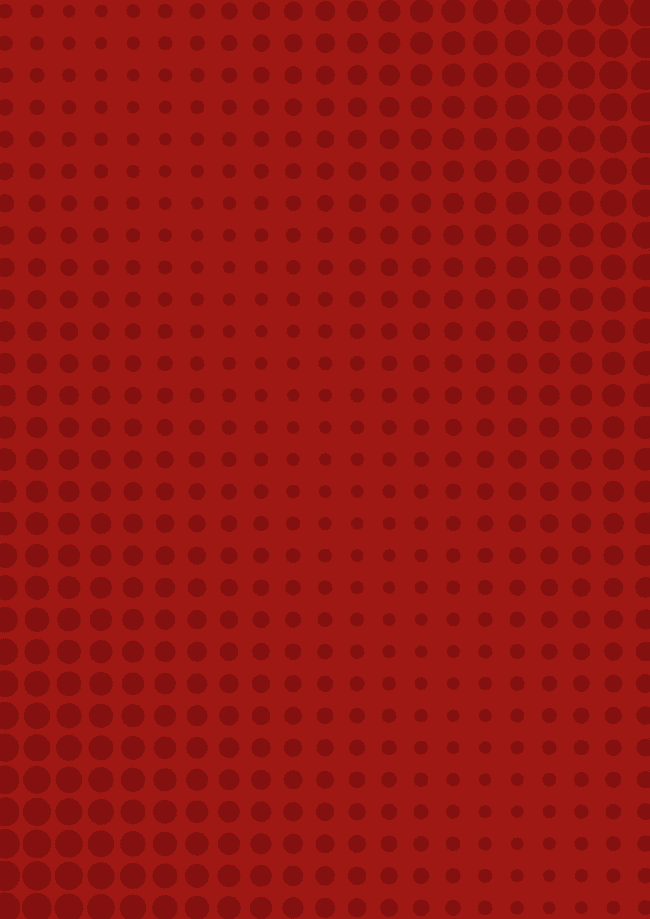 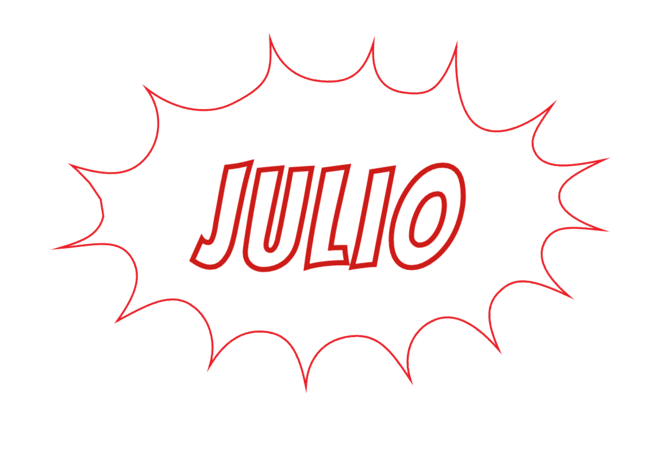 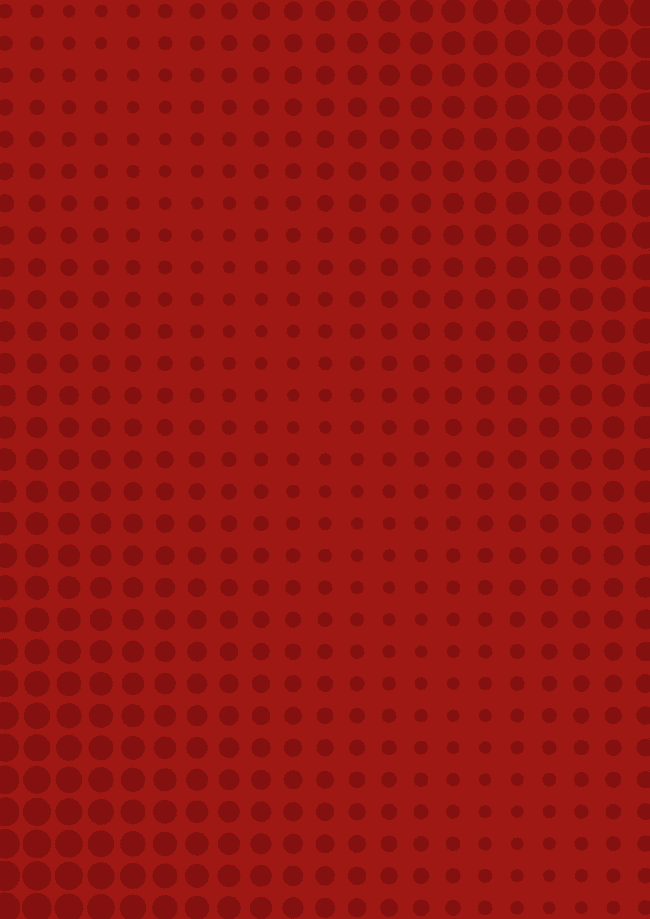 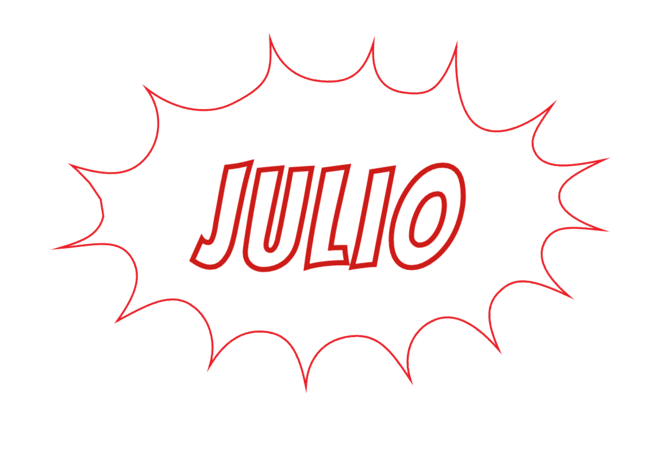 julIO